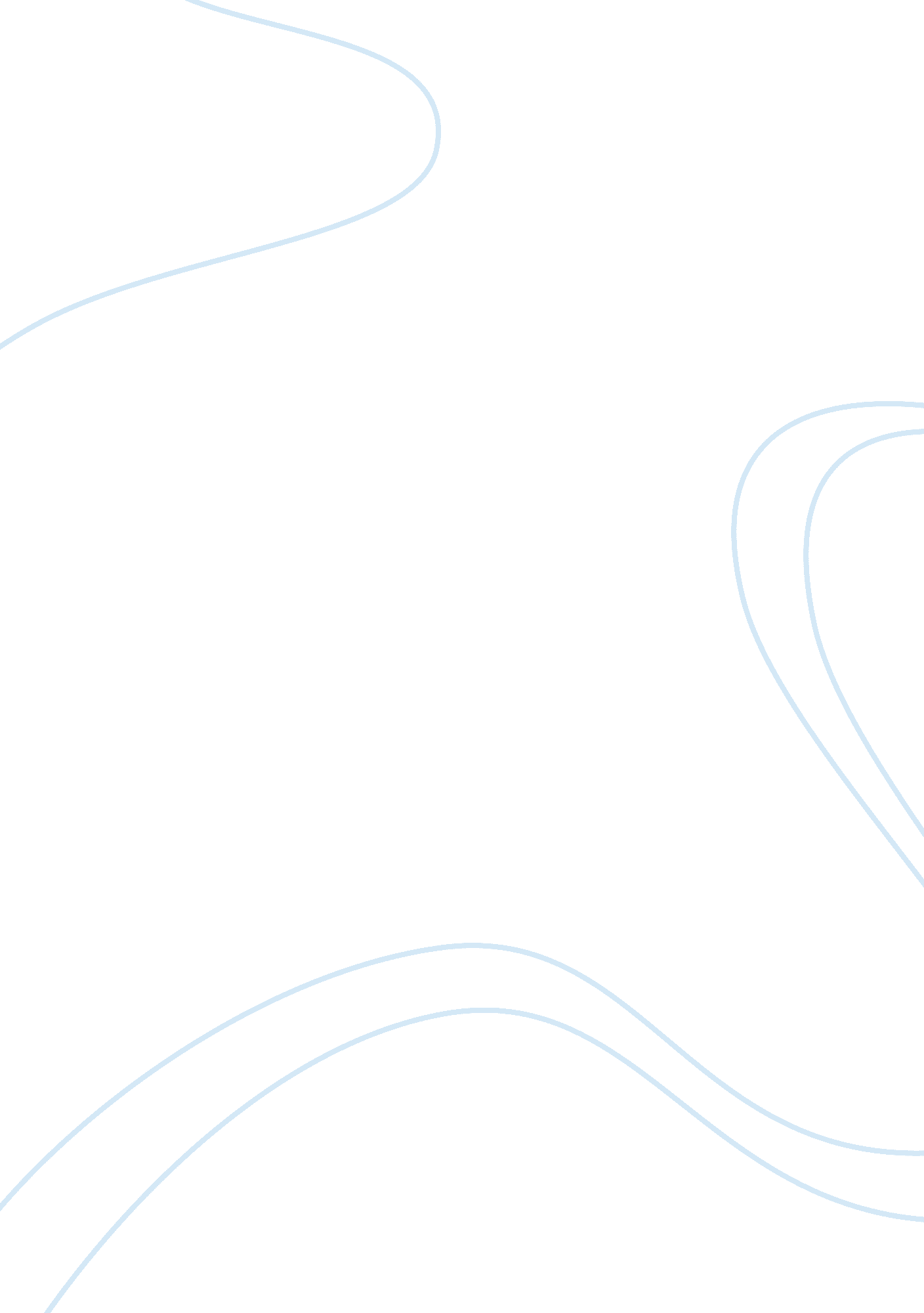 Comic strip or political analysisLiterature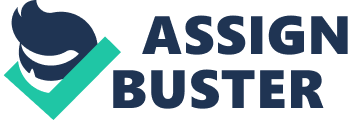 First and Composition II Cartoon Analysis, Writing Assignment 2-A September 7, Writing Assignment 2-A: Comic Strip or Political Cartoon Analysis 
Source: Ferlazzo 
Comic strips have gained popularity due to the creativity accorded to artists and creators in expressing themselves through visual and written messages. Comic strips have been remarkably popular to children who were encouraged to read and be able to understand simple messages as aided by visual representations, vivid colors, and short conversational lines. The creators’ ability to combine language, color, message, and characters into a cohesive and innovative comic presentation defines the comic strips’ effectiveness in enabling the readers to understand the message that was originally intended and relayed; and thereby contribute to its overall success. 
From the comic strip featured by Ferlazzo as shown above, it is evident that the creator used creative techniques such as humor, simplicity, color, clarity, and straightforward language. In three separate panels, the creator’s message focused on providing a simple theoretical discussion on shared leadership model. There were two characters used and the design clearly indicated the setting and the professional stance exuded by the characters. Based on the characters’ outfit: coat and tie for the character on the left and white shirt with tie for the character on the right, it was evident that these characters are employees in a workplace setting. Both are seated behind a desk with no other objects that could distract the viewers’ attention. A single white paper was seen on the table near the left character and was eventually held on the character’s left hand at the closing of the comic strip. 
There were colors used but were very minimal and of light shades of green in the background; the light blue suit of the left character with a blue striped tie; the red and black striped necktie for the character on the right; the grey colored table; and black seats, as well as the black hair of the character on the left. The colors assist in adding appeal and enlivening the discussion but not too vivid to distract attention from the messages that were being relayed. 
In addition, the language used was straightforward and clear and people from various cultural backgrounds and racial orientations would understand the universal message that was relayed. Likewise, by injecting humor to the message, the creator was able to effectively entice audience appeal and assisted in explaining such a grand and apparently complex sounding model (shared leadership) into something which is simply understood. 
Overall, the comic strip contains all the essential elements and ingredients to consider it effectively designed and universally appealing. The creator effectively incorporated the most appropriate selection and interplay of words, color, characters, and setting. The message that the creator originally intended to be relayed was acknowledged and received with great favor and was commendable in its simplicity, straightforwardness; yet creativity in integrating humor to add the needed punch and appeal. Comic strips such as this, is one of the reasons why they continue to be popular through time. 
Work Cited 
Ferlazzo, Larry. " The Best Comic Strips For Students & Teachers In 2012 — So Far." 1 October 2012. 10 January 2013 . 